Projeto de Pesquisa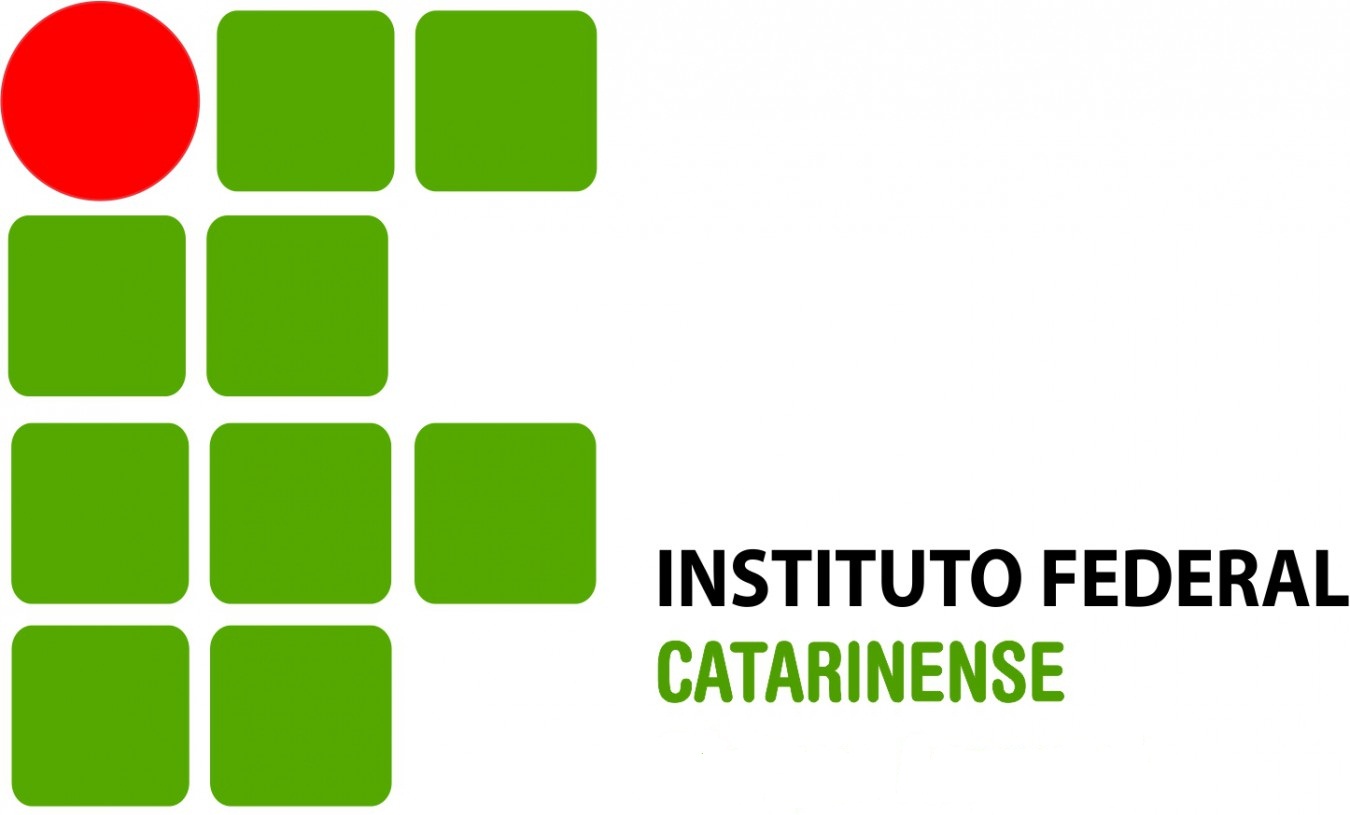 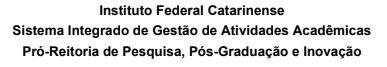 Dados do Projeto de Pesquisa:Código:Título do Projeto:Tipo do Projeto:Natureza do Projeto:Tipo de Pesquisa:Situação do Projeto:Unidade de Lotação do Coordenador:Unidade de Execução: Centro:Palavra-Chave:E-mail:Edital:Cota:Objetivos de Desenvolvimento Sustentável----Área de Conhecimento, Grupo e Linha de PesquisaÁrea de Conhecimento: Grupo de Pesquisa:Linha de Pesquisa:Comitê de ÉticaN° do Protocolo:ResumoIntrodução/Justificativa                                                                   ObjetivosMetodologiaReferênciasMembros do ProjetoCPFNomeCategoriaCH Dedicada Tipo de Participação20232023202320232023Cronograma das AtividadesMarAbrMaiJunJul AgoSetOutNovAvaliação do ProjetoSituação/ParecerData da AvaliaçãoMédiaHistórico do ProjetoHistórico do ProjetoHistórico do ProjetoDataSituaçãoUsuário